ЮБЛ Пермского края       Прошли очередные туры Юниорской Баскетбольной Лиги  (далее – ЮБЛ) Пермского края среди юношей.  Юниорская Баскетбольная Лига (сокращенно - ЮБЛ)  – это серия баскетбольных турниров среди юношей и девушек детско-юношеских спортивных школ Пермского края.  Календарь соревнований рассчитан на большой временной период - с октября 2016 г. по апрель 2017 г. и разбит на этапы, где каждая команда проводит в один выезд по две встречи.      Сборные команды юношей по баскетболу Добрянского района принимают  участие  в этом учебном году  в двух возрастных группах: 2002-2003 г.р.  и  2004 -2005 г.р.  Команды составлены из спортсменов  г. Добрянки и п. Полазны.        18 марта в ФОК "Победа" г. Пермь прошел очередной тур ЮБЛ среди юношей 2002-2003 г.р.  За сборную района играли юноши МАОУ «Полазненской СОШ № 1»  - Шилоносов Егор, Балдин Дмитрий, Полыгалов Егор, Васькин Арсений, Палкин Алексей, Коркодинов Данил.   Сборная Добрянского района провела две встречи.  В игре с командой "Олимпиец" г. Пермь добрянцы выиграли со счетом 48:47.   Игра с командой "Барс" г. Кунгур закончилась со счетом 45:69 в пользу наших ребят.  Лучшим игроком в сборной Добрянского района в этом туре судейской бригадой признан  Егор Шилоносов.   Отметим  хорошую игру в  защите  Балдина Дмитрия. 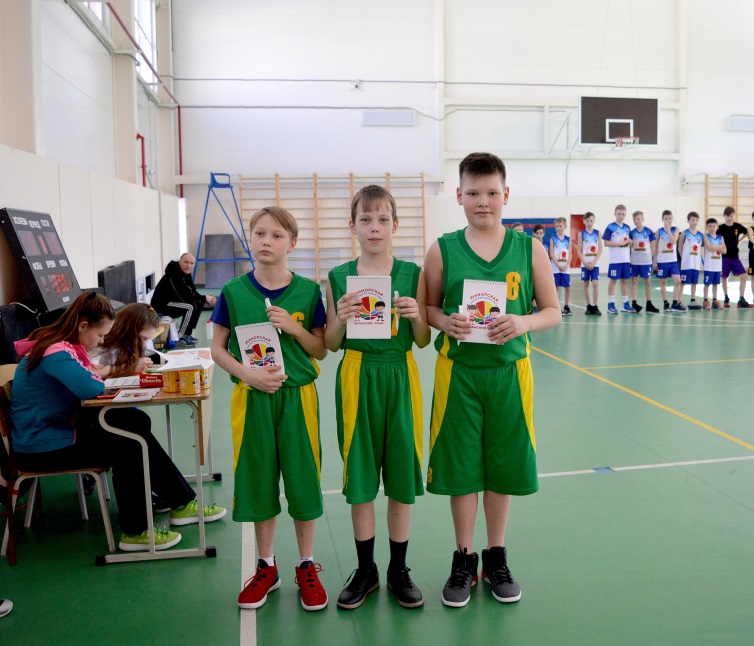 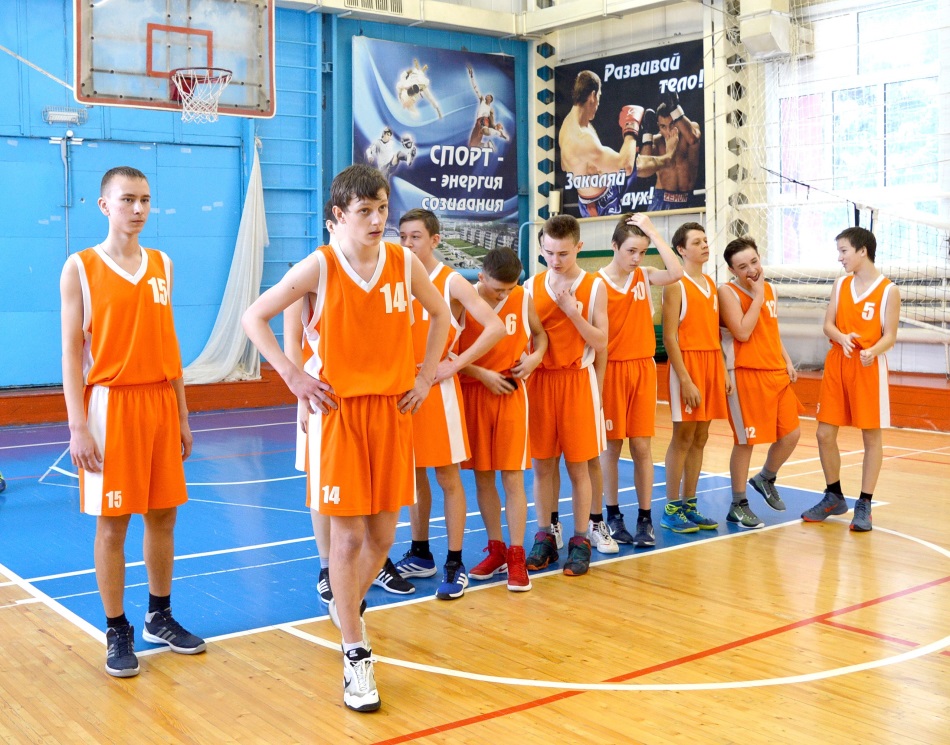     19 марта в спортивном зале "Фаворит" г. Пермь прошел  тур ЮБЛ среди юношей 2004-2005 г.р.  За  сборную Добрянского района играли учащиеся МАОУ «Полазненской СОШ № 1» -  Шарга Вадим,  Сырчиков Иван, Коркодинов Роман, Горохов Данил, Чепкасов Владислав.  Итоги  тура: "Фаворит" г. Пермь - сборная Добрянского района  40-41 в пользу добрянцев.   "Галактика" г. Чайковский - сборная Добрянского района 17:57 в пользу нашей команды. В конкурсе штрафных бросков лучшими  стали  представители добрянской команды - Сырчиков Иван, Соснин Евгений (г. Добрянка), Шарга Вадим.  Лучшим игроком в Добрянской команде был признан Сырчиков Иван  (п. Полазна).  